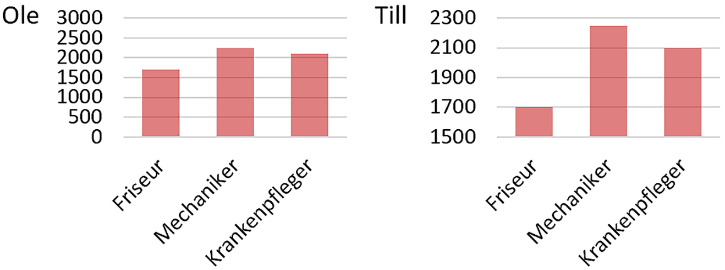 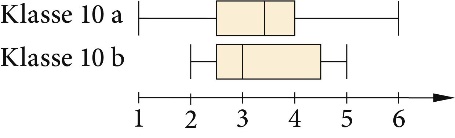 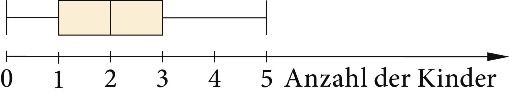 ChecklisteEinkommensverteilung von Berufen –Mit Statistik argumentierenIch kann … 
Ich kenne …Hier kann ich
üben …Ich kann zu einem Datensatz die Kenngrößen (Zentralwert, Minimum, Maximum, Spannweite, Durchschnitt, Quartile) bestimmen und damit die Daten interpretieren.Bestimme die Kenngrößen zu folgendem Datensatz:
432	501	279	127	72	905	1203	175	17S.53 Nr.1, 3S.55 Nr.6, 7Ich kann zu einem Datensatz verschiedene Diagramme (Säulen-, Balken-, Linien- und Kreisdiagramm), auch mit Tabellenkalkulation, erzeugen und damit Daten interpretieren.In den letzten Jahren entschieden sich viele Absolventen unserer Schule für soziale Berufe: 2013: 11 %;  2014: 17 %;  2015: 15 % und 2016: 21 %. Stelle die Daten in verschiedenen Diagrammen dar und erläutere, welches sich am besten zu welcher Frage eignet.S.53 Nr.1, 2, 3S.54 Nr.4Ich kann Daten systematisch auswerten und passend zu Fragen der Auswertung Kenngrößen und Diarammen auswählen.Welche Kenngröße passt, wenn du wissen möchtest, wie groß die Einkommensunterschiede in verschiedenen Berufen sind? Welches Diagramm passt dazu?S.53 Nr.2, 3S.54 Nr.4, 5S.55 Nr.7Ich kann einen Boxplot erstellen und interpretieren.(1)  Zeichne zu den Daten einen Boxplot:  11,  18,  3,  1,  2,  3,  9,  9,  15,  7,  10(2)  Schreibe einen Text zu den Daten,
	die im Boxplot dargestellt sind. Nutze
	im Text auch die drei Quartile.S.56 Nr.8, 9, 10S.58 Nr.14Ich kann zwei Datensätze mit Hilfe eines Boxplots vergleichen.Welche Klasse war besser in 
der Klassenarbeit?

S.56 Nr.8, 9S.57 Nr.11, 12S.58 Nr.13, 14S.59 Nr.15Ich kann Diagramme lesen und interpretieren und hinsichtlich ihrer Wirkung kritisch beurteilen.Ole und Till vergleichen Gehälter 
und haben gleiche Daten jeweils 
dargestellt. 
Welches Diagramm vermittelt 
welchen Eindruck? Woher kommt 
der Unterschied?
S.59 Nr.16S.60 Nr.17, 18